Määrus kehtestatakse Euroopa Liidu ühise põllumajanduspoliitika rakendamise seaduse § 67 lõike 2 alusel.Maaeluministri 8. mai 2015. a määrust nr 58 „Mikro- ja väikeettevõtjate põllumajandustoodete töötlemise ning turustamise investeeringutoetus“ muudetakse järgmiselt:1) paragrahvi 31 lõike 1 punktis 3 asendatakse tekstiosa „jäätmeseaduse §-s 120, 1201, 125, 126, 1261 või 1266“ tekstiosaga „jäätmeseaduse §-s 120, 1201, 126 või 1264“;2) paragrahvi 4 lõike 1 punktides 1 ja 2 asendatakse sõnad „töötlemiseks või“ tekstiosaga „töötlemiseks, turustamiseks või“; 3) paragrahvi 8 lõige 2 tunnistatakse kehtetuks;4) paragrahvi 8 lõikes 3 asendatakse arv „45“ arvuga „40“;5) paragrahvi 12 lõike 2 punktist 2 jäetakse välja tekstiosa „nende füüsilisest isikust ettevõtjate puhul, kes peavad raamatupidamise seaduse kohaselt kassapõhist raamatupidamise arvestust ja kes ei ole käibemaksukohustuslased“;6) paragrahvi 15 lõike 2 punktis 2 asendatakse sõnad „töötlemine või“ tekstiosaga „töötlemine, turustamine või“; 7) lisa 4 kehtestatakse uues sõnastuses (lisatud). (allkirjastatud digitaalselt)Urmas KruuseMaaeluminister(allkirjastatud digitaalselt)Tiina SaronKantsler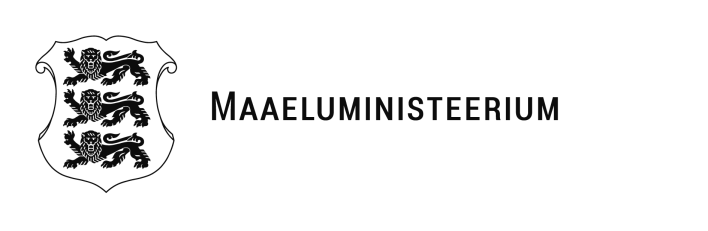 Määrusxx.xx.2022 nr …..Maaeluministri 8. mai 2015. a määruse nr 58 „Mikro- ja väikeettevõtjate põllumajandustoodete töötlemise ning turustamise investeeringutoetus“ muutmine